Nazwa i adres Zamawiającego:Miejskie Przedsiębiorstwo Oczyszczania Sp. z o. o. z siedzibą w Toruniu przy ul. Grudziądzkiej 159,  wpisana do Krajowego Rejestru Sądowego prowadzonego przez VII Wydział Gospodarczy Sądu Rejonowego w Toruniu pod numerem 0000151221, posiadająca NIP 879-016-92-80, Regon 870525973, o kapitale zakładowym wynoszącym 14 491 000 zł,Dane dotyczące Wykonawcy:Firma: …………………..……………………………….………………………………………………..……Siedziba:.………………..……………………………………………………………………………………….                                                        (dotyczy osoby prawnej albo jednostki organizacyjnej nieposiadającej osobowości prawnej)Imię i Nazwisko: ………………………………….……………………………………………………………Adres zamieszkania:….………………………………………………………………………….……………………Nazwa przedsiębiorstwa:………………………………………………………………………………………………Adres Wykonawcy:……………………………………………………………………………………………………                                                     (dotyczy przedsiębiorców będących osobami fizycznymi i wspólnikami spółki cywilnej                                                                       jak i osób fizycznych nieprowadzących działalności gospodarczej)NIP:…………………..………………Regon:……………………………….Dane kontaktowe Wykonawcy:Nr telefonu:…………………………………Nr faksu: ……………..……………………Adres poczty elektronicznej: ……………………………………………………………………………..W nawiązaniu do ogłoszenia o prowadzeniu niniejszego przetargu nieograniczonego oraz wymagań Specyfikacji Istotnych Warunków Zamówienia zobowiązuję się do wykonania przedmiotu zamówienia opisanego w SIWZ w postępowaniu o znaku PU/ZP-23/2019 na następujących warunkach:Część 1: Dostawa pojemników na odpady używane - pojemniki  MGB 120 lub 140 koloru szarego – 400 sztuk1)	Oferuję wykonanie przedmiotu zamówienia za cenę brutto:........................................................................zł 
(słownie złotych: ......................................................................................................................).2)	Powyższa cena została obliczona zgodnie z poniższą tabelą:3)	Przedmiot zamówienia zrealizuję sam / część zamówienia powierzę podwykonawcom ...........................................................................................................Część 2: Dostawa pojemników na odpady używane -  pojemniki  MGB 240 koloru szarego – 400 sztuk1)	Oferuję wykonanie przedmiotu zamówienia za cenę brutto:........................................................................zł 
(słownie złotych: ......................................................................................................................).2)	Powyższa cena została obliczona zgodnie z poniższą tabelą:3)	Przedmiot zamówienia zrealizuję sam / część zamówienia powierzę podwykonawcom ...........................................................................................................OŚWIADCZAM w trybie art. 91 ust. 3a ustawy z dnia 29 stycznia 2004 r. Prawo zamówień publicznych (j.t. Dz.U. z 2018 r. poz. 1986 z późn. zm.), że wybór oferty będzie/nie będzie prowadzić do powstania u Zamawiającego obowiązku podatkowego. Poniżej wskazano nazwę (rodzaj) towaru lub usługi, których dostawa lub świadczenie będzie prowadzić do powstania obowiązku podatkowego, oraz ich wartość bez kwoty podatku:UWAŻAM się za związanego niniejszą ofertą na czas wskazany w Specyfikacji Istotnych Warunków Zamówienia, czyli przez okres 30 dni od upływu terminu składania ofert.Zapoznałem się z treścią wzoru umowy, nie wnoszę do niego zastrzeżeń 
i zobowiązuję się do zawarcia umowy na warunkach w nim określonych w przypadku gdyby uznano moją ofertę za najkorzystniejszą.Zastrzegam / nie zastrzegam w trybie art. 8 ust. 3 ustawy z dnia 29 stycznia 2004 r. Prawo zamówień publicznych (t.j. Dz. U. z 2018 r. poz. 1986 z późn. zm) w  odniesieniu do informacji zawartych w ofercie, iż nie mogą być one udostępniane innym uczestnikom postępowania. Zastrzeżeniu podlegają następujące informacje, stanowiące tajemnicę przedsiębiorstwa w rozumieniu przepisów o zwalczaniu nieuczciwej konkurencji: ………………………………...Czy wykonawca jest mikroprzedsiębiorstwem, bądź małym lub średnim przedsiębiorstwem?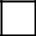 TakNieOświadczam, że wypełniłem obowiązki informacyjne przewidziane w art. 13 lub art. 14 RODO wobec osób fizycznych, od których dane osobowe bezpośrednio lub pośrednio pozyskałem 
w celu ubiegania się o udzielenie zamówienia publicznego w niniejszym postępowaniu.OFERTĘ niniejszą składam na ............... kolejno ponumerowanych stronach.ZAŁĄCZNIKAMI do niniejszej oferty, stanowiącymi jej integralną część są:.......................................,	2)	.......................................,.......................................,	4)	.......................................,.................................. dn. ............................     .........................................................................(czytelny podpis osoby lub osób upoważnionych lub imienna pieczątka i podpis)Wykonawca:…………………………………………………………………………reprezentowany przez:…………………………………………………………………………(imię, nazwisko, stanowisko/podstawa do  reprezentacji)Oświadczenie wykonawcy składane na podstawie art. 25a ust. 1 ustawy z dnia 29 stycznia 2004 r.  Prawo zamówień publicznych (dalej jako: ustawa Pzp), DOTYCZĄCE PRZESŁANEK WYKLUCZENIA Z POSTĘPOWANIANa potrzeby postępowania o udzielenie zamówienia publicznego na dostawę używanych pojemników 
na odpady, prowadzonego przez Miejskie Przedsiębiorstwo Oczyszczania Sp. z o.o. w Toruniu, oświadczam, co następuje:OŚWIADCZENIA DOTYCZĄCE WYKONAWCY:Oświadczam, że nie podlegam wykluczeniu z postępowania na podstawie 
art. 24 ust 1 pkt 12-23 ustawy Pzp.…………….……. (miejscowość), dnia ………….……. r. 							…………………………………………(podpis)Oświadczam, że zachodzą w stosunku do mnie podstawy wykluczenia z postępowania na podstawie art. …………. ustawy Pzp (podać mającą zastosowanie podstawę wykluczenia spośród wymienionych w art. 24 ust. 1 pkt 13-14, 16-20 lub art. 24 ust. 5 ustawy Pzp). Jednocześnie oświadczam, że w związku z ww. okolicznością, 
na podstawie art. 24 ust. 8 ustawy Pzp podjąłem następujące środki naprawcze: ………………………………………………………………………………………………………………..…………………………………………………………………………………………..…………………...........…………….……. (miejscowość), dnia …………………. r. 							…………………………………………(podpis)OŚWIADCZENIE DOTYCZĄCE PODMIOTU, NA KTÓREGO ZASOBY POWOŁUJE SIĘ WYKONAWCA:Oświadczam, że w stosunku do następującego/ych podmiotu/tów, na którego/ych zasoby powołuję się w niniejszym postępowaniu, tj.: …………………………………………………………… (podać pełną nazwę/firmę, adres, a także w zależności od podmiotu: NIP/PESEL, KRS/CEiDG) nie zachodzą podstawy wykluczenia z postępowania o udzielenie zamówienia.…………….……. (miejscowość), dnia …………………. r. 							…………………………………………(podpis)OŚWIADCZENIE DOTYCZĄCE PODWYKONAWCY NIEBĘDĄCEGO PODMIOTEM, NA KTÓREGO ZASOBY POWOŁUJE SIĘ WYKONAWCA:Oświadczam, że w stosunku do następującego/ych podmiotu/tów, będącego/ych podwykonawcą/ami: ……………………………………………………………………..….…… (podać pełną nazwę/firmę, adres, a także w zależności od podmiotu: NIP/PESEL, KRS/CEiDG), nie zachodzą podstawy wykluczenia z postępowania o udzielenie zamówienia.…………….……. (miejscowość), dnia …………………. r. 							…………………………………………(podpis)OŚWIADCZENIE DOTYCZĄCE PODANYCH INFORMACJI:Oświadczam, że wszystkie informacje podane w powyższych oświadczeniach są aktualne 
i zgodne z prawdą oraz zostały przedstawione z pełną świadomością konsekwencji wprowadzenia zamawiającego w błąd przy przedstawianiu informacji.…………….……. (miejscowość), dnia …………………. r. 							…………………………………………(podpis)Wykonawca:…………………………………………………………………………reprezentowany przez:…………………………………………………………………………(imię, nazwisko, stanowisko/podstawa do  reprezentacji)Oświadczenie wykonawcy składane na podstawie art. 24 ust. 11 ustawy z dnia 29 stycznia 2004 r.  Prawo zamówień publicznych (dalej jako: ustawa Pzp), O PRZYNALEŻNOŚCI LUB BRAKU PRZYNALEŻNOŚCI DO GRUPY KAPITAŁOWEJPrzystępując do udziału w postępowaniu o udzielenie zamówienia publicznego pn. „Dostawa używanych pojemników na odpady” w imieniu ww. podmiotu oświadczamy, że* Nie należy do żadnej grupy kapitałowej w rozumieniu ustawy z dnia 16 lutego 2007 r. o ochronie konkurencji i konsumentów;* Nie należy do tej samej grupy kapitałowej w rozumieniu ustawy z dnia 16 lutego 2007 r. o ochronie konkurencji i konsumentów z żadnym z Wykonawców, którzy złożyli oferty w niniejszym postępowaniu;* Należy do tej samej grupy kapitałowej w rozumieniu ustawy z dnia 16 lutego 2007 r. o ochronie konkurencji i konsumentów, do której należy/-ą następujący wykonawca/-y, którzy złożyli ofertę w niniejszym postępowaniu:…………….……. (miejscowość), dnia …………………. r. 									…………………………………………(podpis)* - właściwe zaznaczyć albo niepotrzebne skreślić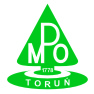 System Zarządzania JakościąPostępowanie o zamówienie publiczneFORMULARZ  OFERTYPostępowanie o zamówienie publiczneFORMULARZ  OFERTYZnak: PU/ZP-23/2019Załącznik nr 1 do SIWZZałącznik nr 2 do umowyZnak: PU/ZP-23/2019LpNazwaIlośćJ.m.Cena jedn. netto (zł)Stawka podatku VATCena netto (zł)Cena brutto (zł)ABCDEFG=CxEH=G+(FxG)1.Pojemniki na odpady typu MGB 120 lub 140  w kolorze szarym400sztuka………………… %…………………………LpNazwaIlośćJ.m.Cena jedn. netto (zł)Stawka podatku VATCena netto (zł)Cena brutto (zł)ABCDEFG=CxEH=G+(FxG)2.Pojemniki na odpady typu MGB 240 w kolorze szarym400sztuka………………… %…………………………Nazwa (rodzaj) towaru lub usługiWartość bez kwoty podatku (zł)System Zarządzania JakościąPostępowanie o zamówienie publiczneOŚWIADCZENIEO BRAKU PODSTAW DO WYKLUCZENIAPostępowanie o zamówienie publiczneOŚWIADCZENIEO BRAKU PODSTAW DO WYKLUCZENIAZnak: PU/ZP-23/2019Załącznik nr 2 do SIWZZnak: PU/ZP-23/2019System Zarządzania JakościąPostępowanie o zamówienie publiczneOŚWIADCZENIE O PRZYNALEŻNOŚCI DO GRUPY KAPITAŁOWEJPostępowanie o zamówienie publiczneOŚWIADCZENIE O PRZYNALEŻNOŚCI DO GRUPY KAPITAŁOWEJZnak: PU/ZP-23/2019Załącznik nr 3 do SIWZZnak: PU/ZP-23/2019Lp.Nazwa podmiotuAdres siedziby podmiotu1.2.…..